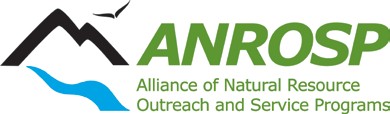 Outstanding Educational Materials AwardApplication due AUGUST 15thPlease submit to: Mark Larese-Casanova marklc@usu.edu(If you do not receive confirmation email from Mark, he did not receive your application)Provide the information below in a single documentAward Category:Nominator’s Information:Name:Title:Address:Telephone:Email Address:ANROSP member participants: List names and program affiliations for all ANROSP members involved in the program.Do you want the nomination materials returned to you (if not sent in digitally)? YES/ NOSpecifically describe how the educational materials have met each applicable criterion in the last 12 months (not to exceed 500 words/ 1 page, plus copies of relevant materials):Title of educational material - Please include web addresses for web page(s) and full citation for refereed journal articles.Were these materials developed or utilized in the last 12 months?Describe the purpose of the educational materials and the target audience (4 points):Provide copies of the materials, links to online materials, and/or examples as appropriate.  Materials will be evaluated on:Content - Is the content useful to the target audience, correct, well organized and presented in a logical flow? Is the target audience identified? (8 points)Editing - Is the text or script written with a vocabulary, grammar and sentence length that the target audience will easily understand? Are spelling and punctuation correct? (4 points)Graphics/Soundtrack (if relevant) - Are graphics (e.g., drawings, charts, photographs) used where appropriate, designed and labeled so their meaning is clear and of high visual quality? Is the soundtrack clear, and does it include appropriate natural sounds from the environment? Are the speakers articulate? (8 points)Design - Is the overall layout and design appealing and useful to the audience? Are there layout or design flaws? (4 points)Evaluation - Are there evaluation plans or results? Are they positive, and have they been used to improve the material? (12 points)